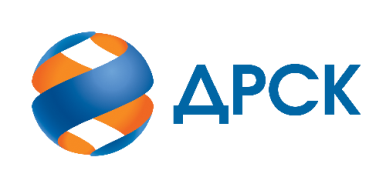 Акционерное Общество«Дальневосточная распределительная сетевая компания»ЗАКЛЮЧЕНИЕ № 37/УР-ПСЗакупочной комиссии по конкурсу в электронной форме с участием только субъектов МСП на право заключения договора на выполнение работ «Мероприятия по строительству и реконструкции электрических сетей до 20 кВ для технологического присоединения потребителей (в том числе ПИР) на территории г.Большой Камень и Большекаменского ГО Приморского края»(лот № 16701-КС ПИР СМР-2021-ДРСК)Форма проведения заседания: очно-заочнаяСОСТАВ ЗАКУПОЧНОЙ КОМИССИИ:Председатель Закупочной комиссии:Юхимук В.А. – заместитель Генерального директора по инвестициям и управлению ресурсами АО «ДРСК».Заместитель председателя Закупочной комиссии:Коржов С.А. – начальник управления МТО АО «ДРСК» Члены Закупочной комиссии:Голота М.Н – заместитель главного инженера по эксплуатации и ремонту, начальник управления АО «ДРСК»;Генчик Е.М. – начальник управления финансов АО «ДРСК»;Осинцев Ю.Е. – начальник управления капитального строительства и инвестиций АО «ДРСК»;Коврижкин С.А. – начальник управления правового обеспечения АО «ДРСК»;Лаптев И.А.- начальник службы экономической безопасности АО «ДРСК»; Сажнёва О.В. - начальник управления экономики АО «ДРСК»Секретарь Закупочной комиссии (без  права голоса): Коваленко О.В. – специалист 1 категории отдела конкурсных закупок АО «ДРСК»ВОПРОСЫ, ВЫНОСИМЫЕ НА РАССМОТРЕНИЕ ЗАКУПОЧНОЙ КОМИССИИ: О переносе сроков проведения закупкиВОПРОС 1. О переносе сроков проведения закупки РАССМАТРИВАЕМЫЕ ДОКУМЕНТЫ: Заявки участников.ОТМЕТИЛИ:Извещение о закупке официально размещено в Единой информационной системе в сфере закупок на сайте www.zakupki.gov.ru от 16.10.2020  № 32009586464.Установленные в соответствии с Документацией о закупке сроки проведения закупки: Дата окончания рассмотрения вторых частей заявок: «07» декабря 2020 г.Дата подведения итогов закупки: «11» декабря 2020 г.В связи с необходимостью провести дополнительные запросы разъяснений положений заявок и с учетом сроков подписания договора в конце года, предлагается перенести сроки проведения этапов закупки.РЕШИЛИ:Установить следующие сроки проведения закупки:Дата окончания рассмотрения вторых частей заявок: «23» декабря 2020 г.Дата подведения итогов закупки: «31» декабря 2020 г.РЕЗУЛЬТАТЫ ГОЛОСОВАНИЯ КОМИССИИ:Общее количество членов комиссии: 8, из них проголосовали:«За» - ___ членов Закупочной комиссии;«Против» - ___ членов Закупочной комиссии;«Не голосовали» - ___ членов Закупочной комиссии.Решение по Вопросу № 1 принятоПРИЛОЖЕНИЯ К ЗАКЛЮЧЕНИЮ:Заявки участников.МНЕНИЯ ЧЛЕНОВ ЗАКУПОЧНОЙ КОМИССИИ:Председатель закупочной комиссии:	(за/против) ______________________В.А.ЮхимукЗаместитель Председателя закупочной комиссии:(за/против)_______________С.А.КоржовЧлены закупочной комиссии:	 	 (за/против)_______________________М.Н.Голота                                                                  (за/против)_______________________Е.М.Генчик                                                                             (за/против)______________________Ю.Е.Осинцев                                                                  (за/против)____________________С.А.Коврижкин                                                                  (за/против)________________________И.А.Лаптев  (за/против)______________________О.В.СажнёваСекретарь закупочной комиссии:	                               ____________________О.В.Коваленког. Благовещенск            07 декабря 2020 г. 